   Конспект ООД по рисованию во второй младшей группе «Рыбка»
Конспект ООД по рисованию во второй младшей группе «Рыбка»Конспект оод художественное творчество. Рисование. Вторая младшая группа.Тема: Рыбка.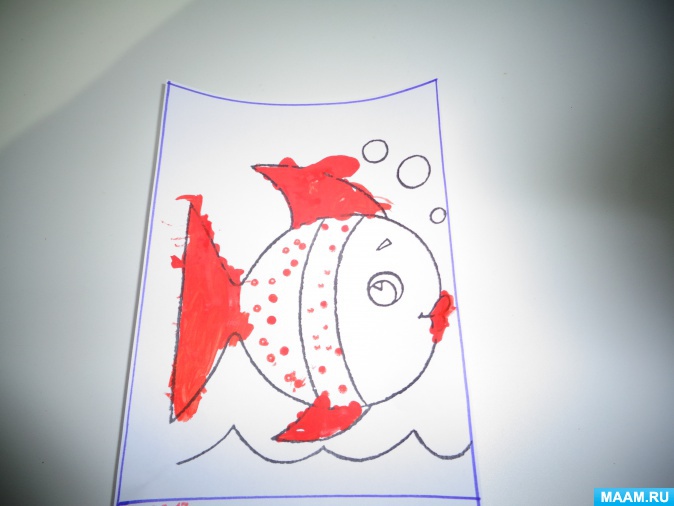 Цель: Продолжать знакомить детей с живым объектом – рыбкой.Уточнить знания о внешнем виде: форма, величина частей тела, специфические признаки (плавники, хвост, чешуя). Расширять знания детей о местах проживания рыб. Продолжать развивать навыки техники нетрадиционного рисования: ватной палочкой. Развивать воображение и творчество.Ход:Загадать детям загадку:Плаваю под мостикомИ виляю хвостиком?- Кто это?-Рыбка.- Правильно, рыбка.А вот еще одна загадка:- Блещет в речке чистойСпинкой серебристой?-Кто это?-Рыбка.- Правильно, обе загадки были о рыбках. Ребята, а вы знаете, где спит рыбка? Ирина Токмакова написала стихотворение «Где спит рыбка?»Ночью темень, ночью тишьРыбка, рыбка, где ты спишь?Лисий след ведет к норе,След собачий- к конуре.Белкин след ведет к дуплу,Мышкин- к дырочке в полу.Жаль, что в речке, на воде,Нет твоих следов нигде.Только темень, только тишь.Рыбка, рыбка, где ты спишь?Рассмотреть иллюстрации разных рыб.- Ребята, расскажите какая рыбка?- Что у нее есть?Дети описывают внешний вид рыбки.Правильно, у рыбки есть голова, на голове глаза. Еще есть хвост и плавники. Когда рыбка плавает, она шевелит хвостом и плавниками. Тело рыбки покрыто чешуйками.Прочитать стихотворение:Рыбка плавает в водице,Рыбке весело играть,Рыка, рыбка, озорницаМы хотим тебя поймать.Рыбка спинку изогнула,Крошку хлебную взяла,Рыбка хвостиком махнулаРыбка быстро уплыла.Предложить детям нарисовать рыбкам ватной палочкой чешуйки, плавники и хвост.Полюбоваться нарисованными рыбками.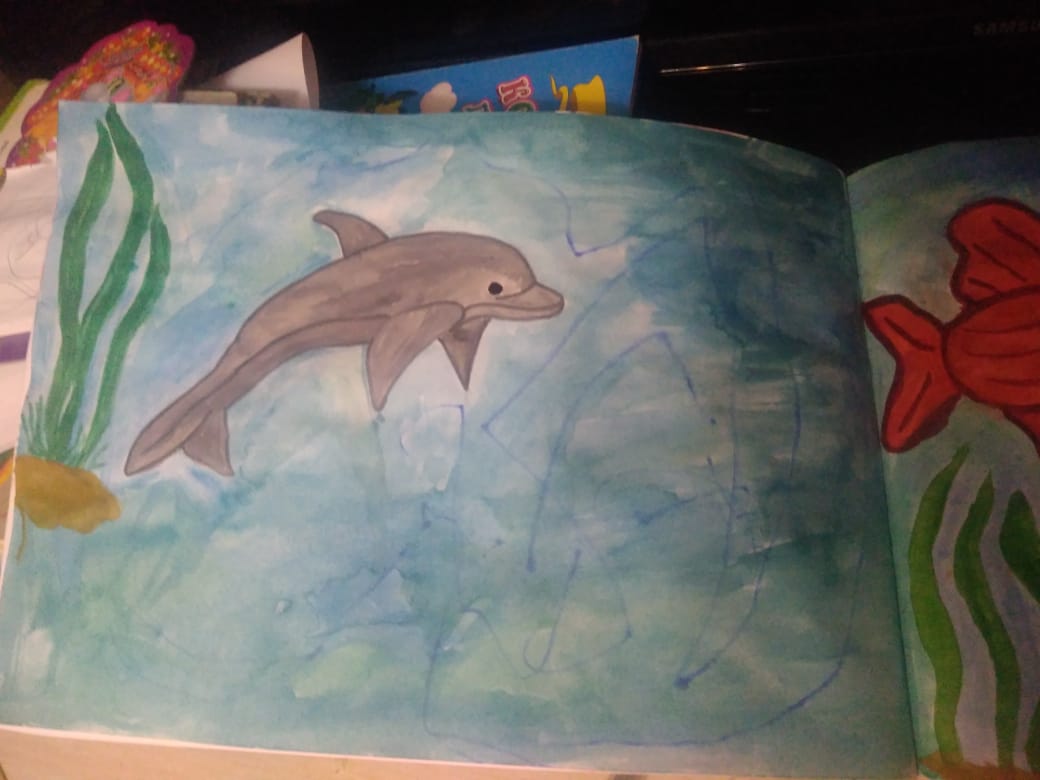 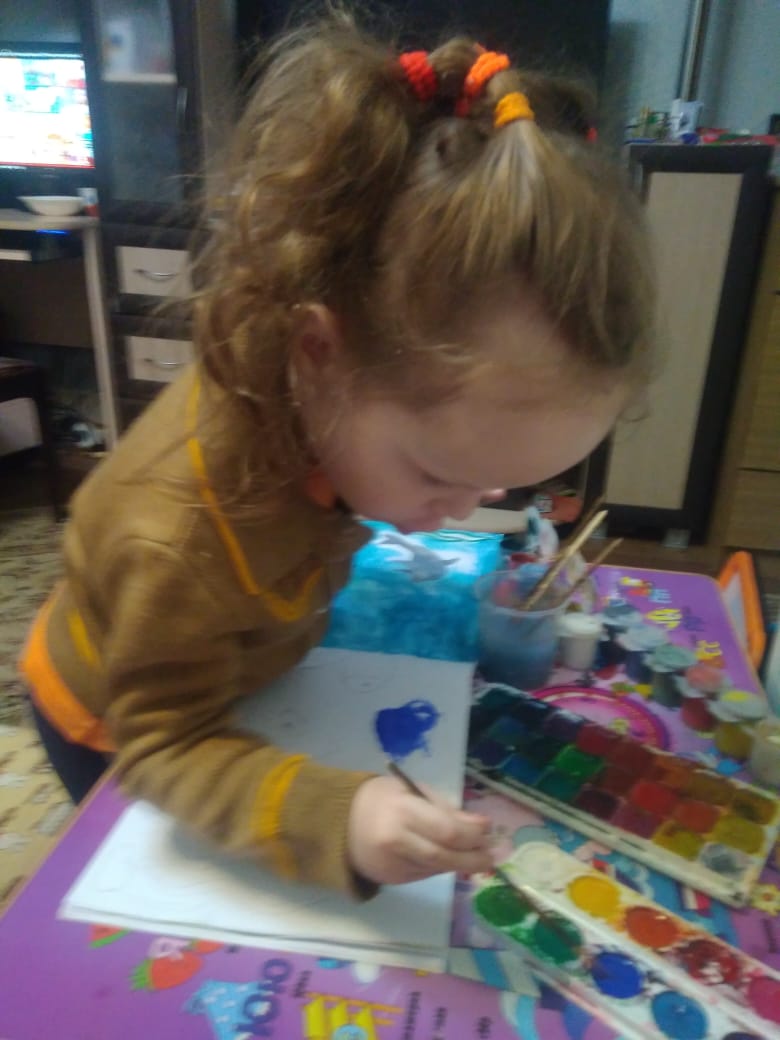 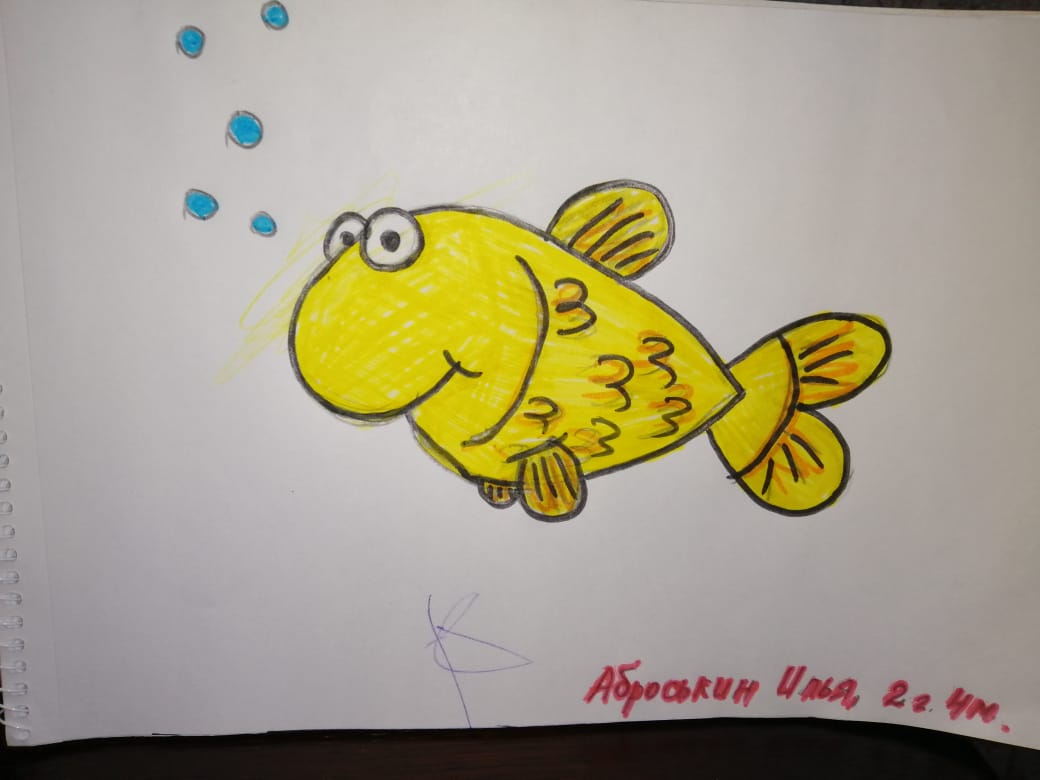 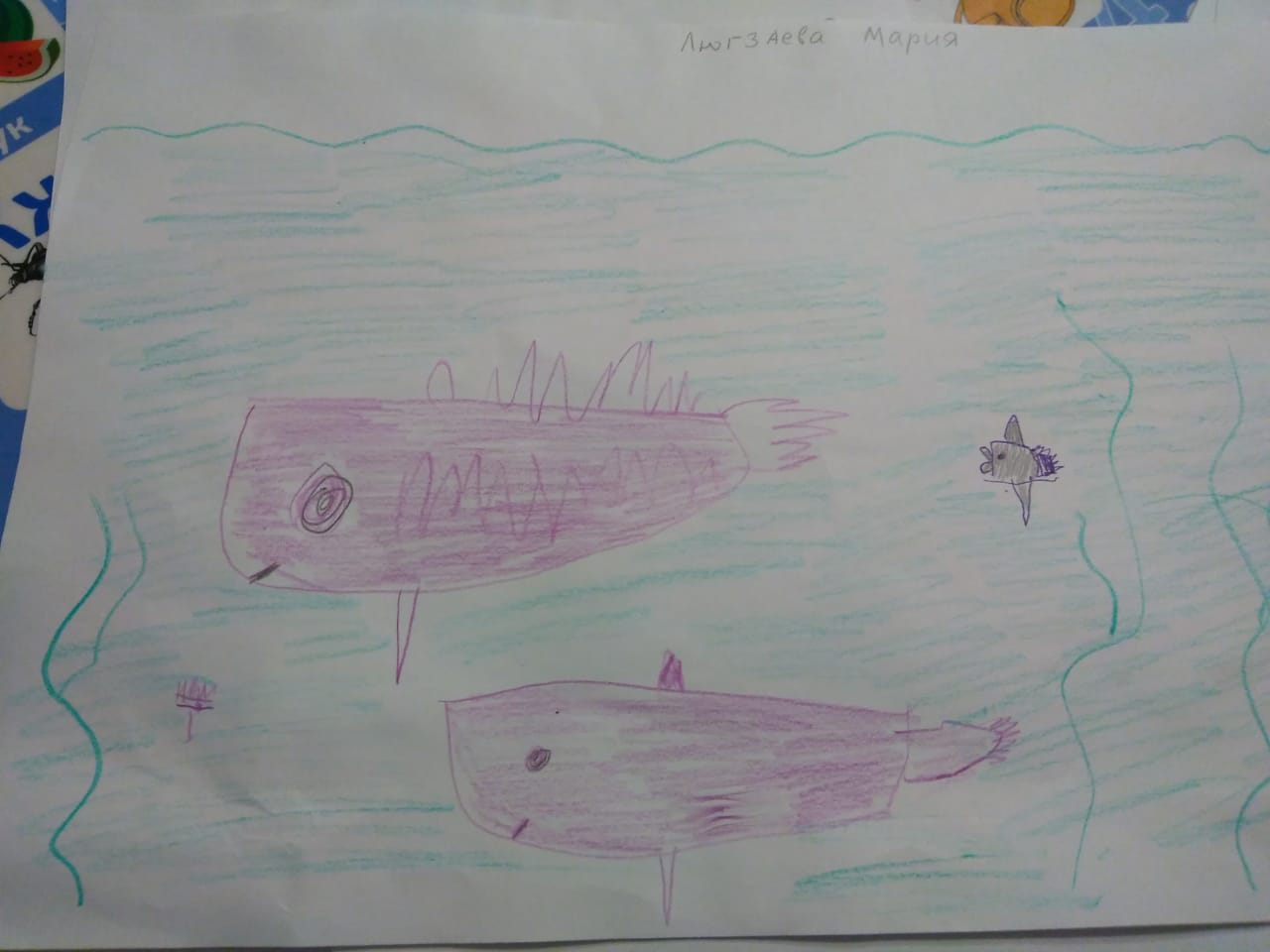 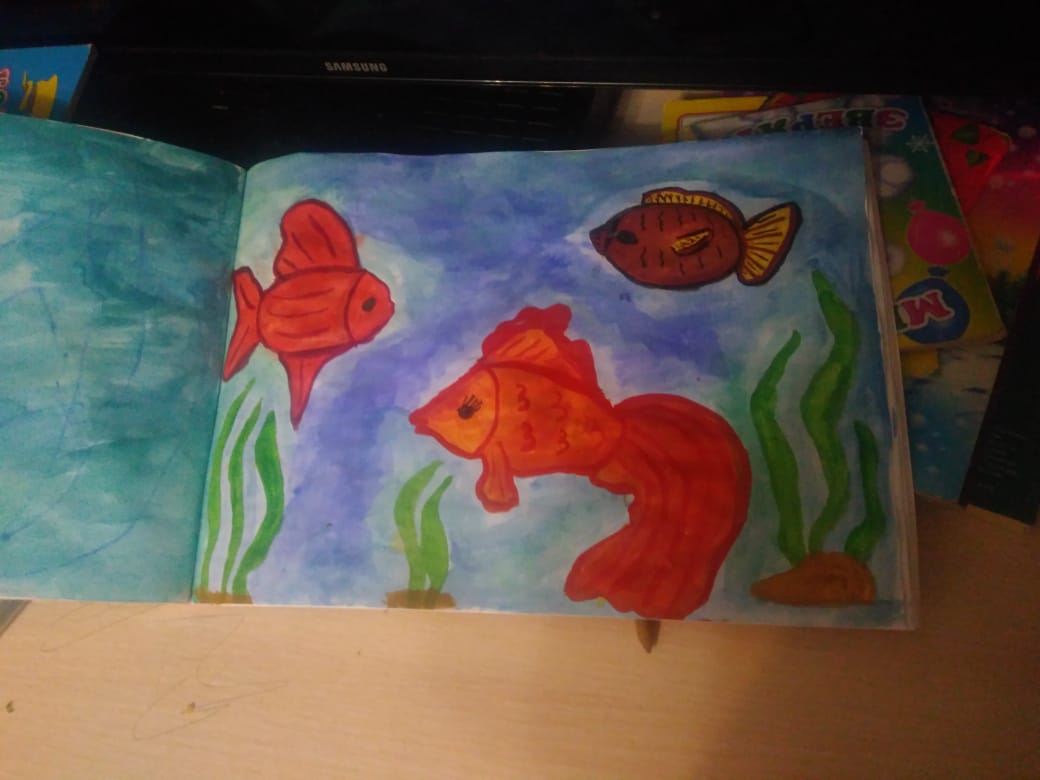 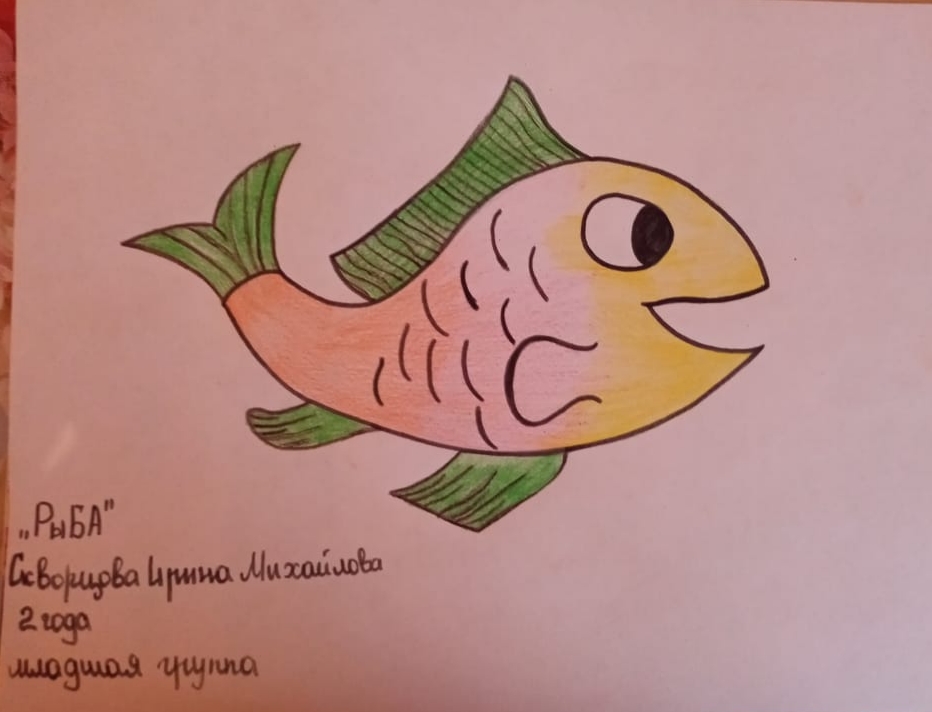 Воспитатель: Разгадова Наталья Анатольевна